26/01/2022 ΔΕΛΤΙΟ ΤΥΠΟΥ Με απόφαση του Περιφερειάρχη Αττικής Γ. Πατούλη  κλειστά θα παραμείνουν και αύριο 27 Ιανουαρίου τα σχολεία Πρωτοβάθμιας και Δευτεροβάθμιας Εκπαίδευσης της Αττικής Με στόχο την πρόληψη ατυχημάτων και την καλύτερη προάσπιση της ασφάλειας των παιδιών, με απόφαση του Περιφερειάρχη Αττικής Γ. Πατούλη και κατόπιν σχετικών συστάσεων και εισηγήσεων των οικείων Δήμων, τα σχολεία πρωτοβάθμιας και δευτεροβάθμιας Εκπαίδευσης θα παραμείνουν κλειστά και δε θα πραγματοποιηθούν δια ζώσης μαθήματα αύριο Πέμπτη 27 Ιανουαρίου. Να σημειωθεί ότι η λειτουργία ή μη  των βρεφονηπιακών σταθμών αποτελεί ευθύνη των δήμων οι οποίοι και θα ενημερώσουν τους ενδιαφερόμενους. ΓΡΑΦΕΙΟ ΤΥΠΟΥ pressoffice@patt.gov.gr 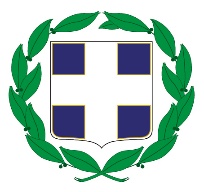 ΕΛΛΗΝΙΚΗ ΔΗΜΟΚΡΑΤΙΑΠΕΡΙΦΕΡΕΙΑ ΑΤΤΙΚΗΣΓραφείο Τύπου